Ôn tập tin học 7 (Tuần 20, 21)Bài tập 1:Hãy nhập bảng tính sau:Hãy tính cột Tổng của từng năm.Tính Trung bình cho từng ngành.Thêm một hàng mới ở trên cùng để ghi tiêu đề cho bảng tính: SẢN LƯỢNG CÁC NGÀNHĐịnh dạng trang tính phù hợp, dễ nhìn.Bài tập 2:Cho bảng điểm sau: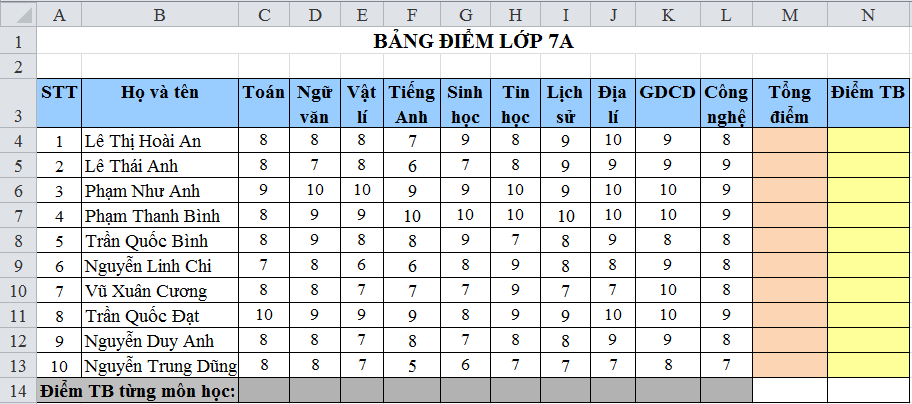 * Yêu cầu: 	1/ Mở bảng tính Excel và nhập bảng điểm như mẫu trên.	2/ Định dạng phông chữ Times New Roman, cỡ chữ 13, các dữ liệu số căn giữa, kẻ đường viền khung cho bảng điểm (Riêng tiêu đề: căn giữa bảng điểm, cỡ chữ 20, màu chữ đỏ).	3/ Dùng công thức hoặc hàm thích hợp để tính cho cột Tổng điểm ; Điểm TB từng học sinh và tính ở hàng dưới cùng Điểm TB từng môn học. (Lưu ý: Làm tròn lấy 1 chữ số thập phân)3/ Lưu bảng tính với tên: BAI THUC HANH BANG DIEMABCDE1NămNNghiệpCNghiệpDVụTổng22001164031542155104945?3200217036670499126381?42003174927136165139721?5Trung bình???